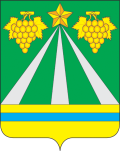 АДМИНИСТРАЦИЯ МУНИЦИПАЛЬНОГО ОБРАЗОВАНИЯКРЫМСКИЙ РАЙОНПОСТАНОВЛЕНИЕот 31.08.2022                                                                                                                             № 2564город КрымскОб утверждении положения об управлении архитектуры и градостроительства администрации муниципального образования Крымский районНа основании решения Совета муниципального образования Крымский район от 13 мая 2021 года № 81 «О структуре администрации муниципального образования Крымский район», закона Краснодарского края от 8 июня 2022 года № 4684-КЗ «О наделении органов местного самоуправления в Краснодарском крае отдельным государственным полномочием Краснодарского края по осуществлению регионального государственного строительного надзора в случаях, предусмотренных частью 2 статьи 54 Градостроительного кодекса Российской Федерации», в соответствии со статьей 31 устава муниципального образования Крымский район, п о с т а н о в л я ю:1. Утвердить положение об управлении архитектуры и градостроительства администрации муниципального образования Крымский район (приложение).2. Постановление администрации муниципального образования Крымский район от 17 сентября 2019 года № 1799 «Об утверждении положения об управлении архитектуры и градостроительства администрации муниципального образования Крымский район» признать утратившим силу.3. Постановление вступает в силу со дня подписания.Исполняющий обязанности главы муниципального образования Крымский район                                                                                        В.Н.ЧерникПОЛОЖЕНИЕоб управлении архитектуры и градостроительства администрации муниципального образования Крымский район1. Общие положения1.1. Управление архитектуры и градостроительства администрации муниципального образования Крымский район (далее - Управление) не является юридическим лицом, является структурным подразделением администрации муниципального образования Крымский район, уполномоченным в области градостроительной деятельности, имеет свою печать и бланк.1.2. В своей деятельности Управление руководствуется Конституцией Российской Федерации, законами Российской Федерации, правовыми актами Президента Российской Федерации, Правительства Российской Федерации, законами Краснодарского края, постановлениями и распоряжениями главы администрации (губернатора) Краснодарского края, уставом муниципального образования Крымский район, постановлениями и распоряжениями администрации муниципального образования Крымский район, решениями Совета муниципального образования Крымский район, а также настоящим Положением.1.3. Управление осуществляет возложенные на него функции во взаимодействии с краевыми органами государственной власти, органами местного самоуправления муниципального образования Крымский район, организациями различных форм собственности.1.4. Полное наименование Управления: управление архитектуры и градостроительства администрации муниципального образования Крымский район.1.5. В своей деятельности Управление подчинено заместителю главы муниципального образования Крымский район (вопросы развития, архитектуры и градостроительства, экономики, имущества и земельных отношений).1.6. Структура и штатное расписание Управления утверждаются правовым актом администрации муниципального образования Крымский район.2. Основные задачиЗадачей Управления является обеспечение устойчивого развития территории сельских поселений муниципального образования Крымский район, формирование комфортной среды жизнедеятельности, повышение уровня благоустройства, улучшения архитектурно-эстетического облика Крымского района.3. ФункцииУправление, в соответствии с возложенной на него задачей, в порядке, предусмотренном действующим законодательством, выполняет следующие функции и наделяется следующими полномочиями:- организация подготовки документов территориального планирования и градостроительного зонирования территории сельских поселений Крымского района;- организация подготовки правил землепользования и застройки сельских поселений Крымского района и внесение в них изменений;- организация проведения публичных слушаний по проектам документов территориального планирования и документации по планировке территории сельских поселений Крымского района, проектам правил землепользования и застройки;- организация подготовки местных нормативов градостроительного проектирования муниципального образования Крымский район и сельских поселений Крымского района;- подготовка градостроительных планов земельных участков, расположенных на территории сельских поселений Крымского района;- подготовка разрешений на строительство объектов капитального строительства, расположенных на территории сельских поселений Крымского района;- подготовка ответов на уведомления о планируемых строительстве или реконструкции объекта индивидуального жилищного строительства или садового дома на территории сельских поселений Крымского района; - подготовка разрешений на ввод в эксплуатацию объектов капитального строительства, расположенных на территории сельских поселений Крымского района;- подготовка ответов на уведомления о соответствии построенных или реконструированных объекта индивидуального жилищного строительства или садового дома требованиям законодательства о градостроительной деятельности на территории сельских поселений Крымского района;- подготовка документов на изменение вида разрешенного использования земельных участков и объектов капитального строительства, расположенных на территории сельских поселений Крымского района;- подготовка документов на отклонение от параметров разрешенного строительства, расположенных на территории сельских поселений Крымского района;- подготовка разрешений на размещение средств наружной рекламы на территории Крымского района, решений об аннулировании разрешений на размещение средств наружной рекламы, выдача предписаний о демонтаже рекламных конструкций, осуществление иных полномочий органов местного самоуправления, предусмотренных Федеральным законом Российской Федерации от 13 марта 2006 года № 38-Ф3 «О рекламе»;- подготовка и выдача актов проведения осмотра зданий, строений, сооружений, расположенных на территории сельских поселений Крымского                                                                                                                              района, оценка их технического состояния и надлежащего технического обслуживания;- ведение информационной системы обеспечения градостроительной деятельности, осуществляемой на территории муниципального образования Крымский район, и предоставление содержащихся в ней сведений;- осуществление работы со сведениями, составляющими государственную тайну и с пометкой «Для служебного пользования»;- участие в работе коллегиальных совещательных органов в системе органов местного самоуправления по вопросам своей компетенции;- участие в информировании населения о градостроительной деятельности в соответствии с установленным порядком;- рассмотрение существующих заявлений и обращений граждан и юридических лиц по вопросам осуществления градостроительной деятельности и принятие решения в пределах своей компетенции;- осуществление контроля соблюдения на территории сельских поселений Крымского района действующего законодательства в области градостроительства и архитектуры;- организация работ по формированию качественного и выразительного архитектурно-эстетического облика территории сельских поселений Крымского района;- организация разработки муниципальных правовых актов по вопросам градостроительной деятельности;- осуществление мер по борьбе с самовольным строительством на территории сельских поселений Крымского района;– осуществление отдельного государственного полномочия Краснодарского края по осуществлению регионального государственного строительного надзора в случаях, предусмотренных частью 2 статьи 54 Градостроительного кодекса Российской Федерации;- осуществление иных функций и полномочий в соответствии с законодательством Российской Федерации и Краснодарского края, правовыми актами муниципального образования Крымский район.4. Права4.1. Управление для осуществления своих полномочий имеет право:- запрашивать и получать в установленном порядке необходимые материалы и документы от предприятий, учреждений, организаций, органов местного самоуправления, структурных подразделений администрации муниципального образования Крымский район;- обращаться в установленном порядке в департамент архитектуры и градостроительства Краснодарского края и другие органы исполнительной власти Краснодарского края;- использовать в установленном порядке действующие системы и средства связи, в том числе специальные;- вести служебную переписку по вопросам, входящим в компетенцию Управления, используя бланки Управления;- давать руководителям структурных подразделений администрации муниципального образования Крымский район обязательные для исполнения указания по вопросам, относящимся к компетенции Управления;- представительствовать в установленном порядке от имени администрации муниципального образования Крымский район по вопросам, относящимся к компетенции Управления, во взаимоотношениях с государственными органами, а также другими предприятиями, организациями, учреждениями;- давать разъяснения, рекомендации и указания по вопросам, входящим в компетенцию Управления;- проводить и участвовать в совещаниях, проводимых в администрациях Крымского городского, сельских поселений Крымского района и администрации муниципального образования Крымский район по вопросам, входящим в компетенцию Управления;- составлять протоколы об административных правонарушениях в соответствии с установленным законом полномочиями.5. Организация работы Управления5.1. Управление возглавляет начальник управления архитектуры и градостроительства, главный архитектор района (далее - начальник Управления), назначаемый и освобождаемый от должности распоряжением администрации муниципального образования Крымский район.В случае временного отсутствия начальника Управления (болезнь, отпуск, командировка и т.д.), его обязанности исполняет заместитель начальника Управления либо иное лицо, которое назначается на должность распоряжением администрации муниципального образования Крымский район по представлению начальника Управления. 5.2. Начальник управления:- руководит деятельностью Управления, несет персональную ответственность за выполнение возложенных на Управление задач и осуществлением им функций;- согласовывает должностные инструкции специалистов Управления, заместителя начальника Управления и начальника отдела информационной системы обеспечения градостроительной деятельности;- распределяет обязанности между специалистами Управления, заместителем начальника Управления и начальником отдела информационной системы обеспечения градостроительной деятельности;- вносит и согласовывает проекты муниципальных правовых актов администрации муниципального образования Крымский район, осуществляет подготовку проектов решений Совета муниципального образования Крымский район;- осуществляет подбор кадров и создание их резерва, проводит работу по повышению квалификации специалистов Управления;- действует от имени Управления, представляет его интересы в органах власти и других организациях в установленном законом порядке;- подписывает и визирует служебные документы в пределах своей компетенции;- осуществляет иные полномочия в соответствии с настоящим Положением и действующим законодательством.5.3. В состав Управления входит отдел информационной системы обеспечения градостроительной деятельности (далее - ИСОГД).5.3.1. Отдел ИСОГД возглавляет начальник отдела, который назначается и освобождается от должности распоряжением администрации муниципального образования Крымский район, подчиняется начальнику Управления и его заместителю.5.3.2. Отдел ИСОГД выполняет функции:- по ведению информационной системы;- по выдаче сведений по запросам органов государственной власти, органов местного самоуправления, физических и юридических лиц;- по регистрации, хранению и ведению фонда документов территориального планирования и градостроительного зонирования, документации по планировке территории, проектной и иной документации, связанной с градостроительной деятельностью.5.4. Имущество Управления является собственностью муниципального образования Крымский район. Управление владеет, пользуется и распоряжается имуществом в соответствии с его целевым назначением, в рамках действующего законодательства.6. ОтветственностьСотрудники управления архитектуры и градостроительства администрации несут ответственность за:- ненадлежащее использование возложенных на Управление функций, низкий уровень трудовой и производственной дисциплины.- несоблюдение ограничений, невыполнение обязательств, нарушение запретов, установленных законодательством о муниципальной службе и опротиводействий коррупции.- конфиденциальность информации, а также нарушение требований законодательства при работе со сведениями, составляющими государственную тайну.- нарушение правил внутреннего трудового распорядка и этики поведения.Начальник управления архитектурыи градостроительства администрации,главный архитектор района						         Ю.А.МаксимоваПРИЛОЖЕНИЕк постановлению администрации муниципального образования Крымский район от _________ № ______________